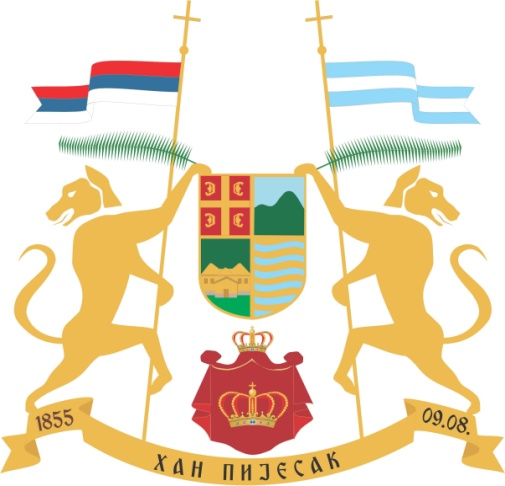 На основу члана 89. став 8. Закона о шумама („Службени гласник Републике Српске“ број 75/08 и 60/13), члана 37. Статута Општине Хан Пијесак („Службени гласник општине Хан Пијесак“ број 10/17) и Рјешења Министарства пољопривреде, шумарства и водопривреде Републике Српске о давању сагласности на Приједлог измјена Плана утрошка средстава од продаје шумских дрвних сортимената за  2019. годину, број 12.06.2-332.147/20 од 19.02.2020. године, Скупштина општине Хан Пијесак, на сједници одржаној дана 04.03.2020. доносиИЗМЈЕНЕПлана утрошка средстава од накнаде од продаје шумских дрвних сортимената за 2019. годинуСтупањем на снагу ових Измјена, престају да важе Измјене  и допуне Плана утрошка средстава од накнаде од продаје шумских дрвних сортимената за 2019. годину, број 01-022-90/19 од 11.10.2019. године („Службени гласник Општине Хан Пијесак“ број 42/19).Страна 3											Број 3Ове Измјене и допуне ступају на снагу наредног дана од дана доношења, а биће објављене у „Службеном гласнику Општине Хан Пијесак“.Број: 01-022-12/20Дана: 04.03.2020.године                                                                                                          ПРЕДСЈЕДНИК СКУПШТИНЕ                                                                                                                       Михаела Томовић, с.р.____________________________________________________________________________________На основу члана 89. став (8) Закона о шумама („Службени гласник РС“ број 75/08 и 60/13), члана 37. Статута oпштине Хан Пијесак („Службени гласник Општине Хан Пијесак“ број 10/17) и Рјешења о давању сагласности на Приједлог Плана утрошка средстава од продаје шумских дрвних сортимената за 2020. годину Министарства пољопривреде, шумарства и водопривреде Републике Српске,  број 12.06.2-332-148/20  од 19.02.2020. године, Скупштина општине Хан Пијесак, на сједници одржаној дана 04.03.2020. године,  д о н о с и ПЛАНутрошка средстава од накнаде од продаје шумских дрвних сортимената за 2020. годинуСредства од накнаде од продаје шумских дрвних сортимената за 2020. годину, која су планирана у Буџету општине Хан Пијесак за 2020. годину у износу од  1.256.700,00 КМ утрошиће се за сљедеће намјене:Овај  План ступа на снагу наредног дана од дана доношења, а објавиће се  у  „Службеном гласнику Општине Хан Пијесак“.Број: 01-022-13/20Дана: 04.03.2020.године                                                                                                          ПРЕДСЈЕДНИК СКУПШТИНЕ                                                                                                                       Михаела Томовић, с.р.____________________________________________________________________________________На основу члана 39. Закона о локалној самоуправи („Службени гласник Републике Српске“ број 97/16 и 36/19), члана 37. Статута oпштине Хан Пијесак („Службени гласник Општине Хан Пијесак“ број 10/17), Скупштина Општине Хан Пијесак, на сједници одржаној дана 04.03.2020. године,  д о н о с и ПЛАН ИНВЕСТИЦИЈА И КАПИТАЛНИХ УЛАГАЊА ОПШТИНЕ ХАН ПИЈЕСАКза 2020. годинуОвај  План ступа на снагу наредног дана од дана доношења, а објавиће се  у  „Службеном гласнику Општине Хан Пијесак“.Број: 01-022-14/20Дана: 04.03.2020.године                                                                                                          ПРЕДСЈЕДНИК СКУПШТИНЕ                                                                                                                       Михаела Томовић, с.р.____________________________________________________________________________________На основу члана 85. Закона о заштити од пожара ( „Службени гласник РС“ број 94/19)  и члана 37. Статута општине Хан Пијесак („Службени гласник општине Хан Пијесак“ број 10/17), Скупштина општине Хан Пијесак на сједници одржаној дана  04.03.2020. године, донијела јеП Л А Нутрошка средстава за финансирање посебних мјера заштите од пожара за 2020. годинуНеутрошена средства за финансирање посебних мјера заштите од пожара из 2018. године у износу од 5.270 КМ и 2019. године у износу од 5.525 КМ, која ће се ребалансом уврстити у Буџет за 2020. годину, као и средства планирана у Буџету за 2020. годину у износу од 6.000 КМ, што укупно износи 16.795 КМ,  утрошиће се за набавку ватрогасне опреме, алата и униформи за Територијалну ватрогасну јединицу Хан Пијесак, као и за одржавање ватрогасних возила и опреме. Овај План ступа на снагу наредног дана од дана доношења, а објавиће се у „Службеном гласнику Општине Хан Пијесак“.Број: 01-022-15/20Дана: 04.03.2020. године		Предсједник Скупштине		     Михаела Томовић, с.р.__________________________________Страна 6											Број 3На основу члана 195. став 3. Закона о водама („Сл. гласник РС“ бр. 50/06, 92/09 и 121/12) и члана 37. Статута општине Хан Пијесак („Сл. гласник општине Хан Пијесак“ бр. 10/17), Скупштина општине Хан Пијесак, на сједници одржаној дана 04.03.2020. године,  донијела јеП Р О Г Р А Мутрошка средстава од накнада за воде за 2020. годину	(1) Неутрошена средства од накнада за воде за 2019. годину, у износу од 3.624,00 КМ, која ће се ребаланасом уврстити у Буџет за 2020. годину и планирана средства од накнада за воде за 2020. годину, у износу од 15.000,00КМ што укупно износи 18.624,00 КМ,   утрошиће се у складу са чланом 195. Закона о водама, за израду Програма санитарне заштите изворишта „Краљева Гора“ и за трошкове рада и функционисања ЈКП „Краљева Гора“ д.о.о. Хан Пијесак.  	(2) Овај Програм ступа на снагу даном добијања сагласности Министарства пољопривреде, шумарства и водопривреде, и биће објављен у „Службеном гласнику општине Хан Пијесак“.Број: 01-022-15/20Дана: 04.03.2020. године		Предсједник Скупштине		     Михаела Томовић, с.р.__________________________________На основу члана 14. став 2. Закона о заштити од пожара („Службени гласник Републике Српске“ бр. 94/19), члана 39. Закона о локалној самоуправи („Сл. гласник РС“, бр. 97/16), члана 37. Статута општине Хан Пијесак („Сл. гласник општине Хан Пијесак“, бр. 10/17) Скупштина општине Хан Пијесак на сједници одржаној 04.03.2020. године, донијела је О Д Л У К У о усвајању Плана заштите од пожара општине Хан ПијесакIСкупштина општине Хан Пијесак усваја План заштите од пожара општине Хан Пијесак, број 02-404-11/20 од 20.01.2020. године. II	Ова одлука ступа на снагу осмог дана од дана доношења, а биће објављена у „Службеном гласнику општине Хан Пијесак“.Број: 01-022-16/20Дана: 04.03.2020. године		Предсједник Скупштине		     Михаела Томовић, с.р.__________________________________На основу члана 39. Закона о локалној самоуправи („Сл. гласник РС“, бр. 97/16) и члана 37. Статута општине Хан Пијесак („Сл. гласник општине Хан Пијесак бр. 10/17), Скупштина општине Хан Пијесак, разматрајући  Извјештај о раду адвоката из Власенице, као пуномоћника општине Хан Пијесак, за 2019. годину, на сједници одржаној дана  04.03.2020. године, донијела је О Д Л У К У о усвајању  Извјештаја о раду адвоката о судским споровима за општину Хан Пијесак за 2019. годину I	Скупштина општине Хан Пијесак усваја Извјештај о раду адвоката Оливере Пелемиш из Власенице, о судским споровима за општину Хан Пијесак на дан 31.12.2019. године. Страна 7											Број 3II	Ова одлука ступа на снагу наредног дана од дана доношења, а биће објављена у „Службеном гласнику општине Хан Пијесак“.Број: 01-022-9/20Дана: 04.03.2020. године		Предсједник Скупштине		     Михаела Томовић, с.р.__________________________________ На основу члана  39. Закона о локалној самоуправи („Сл. гласник РС“, број: 97/16) и члана 37. Статута општине Хан Пијесак („Сл. гласник општине Хан-Пијесак бр. 10/17), Скупштина општине Хан Пијесак на сједници одржаној дана 04.03.2020. године,  донијела је О Д Л У К У о усвајању Извјештаја   ПравобранилаштваРССједиште замјеника Источно Сарајево о судским споровима на дан 31.12.2019. године IСкупштина општине Хан Пијесак усваја Извјештај Правобранилаштва Републике Српске, Сједиште замјеника Источно Сарајево, о судским споровима за општину Хан Пијесак на дан  31.12.2019.године, број Р-15/20 од 19.02.2020. године.  II	Ова одлука ступа на снагу наредног дана од дана доношења, а биће објављен у „Службеном гласнику општине Хан Пијесак“.Број: 01-022-11/20Дана: 04.03.2020. године		Предсједник Скупштине		     Михаела Томовић, с.р.__________________________________   На основу члана  39. Закона о локалној самоуправи („Сл. гласник РС“, број: 97/16) и члана 37. Статута општине Хан-Пијесак („Сл. гласник општине Хан-Пијесак бр. 10/17), Скупштина општине Хан-Пијесак,  на сједници одржаној дана 04.03.2020. године,  донијела је О Д Л У К У о усвајању Информације о раду Правобранилаштва РССједиште замјеника Власеница  за период од 01.01. до 31.12.2019. године IСкупштина општине Хан Пијесак усваја Информацију о раду Правобранилаштва Републике Српске, Сједиште замјеника Власеница, за период 01.01.до 31.12.2019.године, број Р-8/2020 од 03.02.2020. године.                            IIОва одлука ступа на снагу наредног дана од дана доношења, а биће објављен у „Службеном гласнику општине Хан-Пијесак“.Број: 01-022-8/20Дана: 04.03.2020. године		Предсједник Скупштине		     Михаела Томовић, с.р.__________________________________На основу члана 39. Закона о локалној самоуправи („Сл. гласник РС“, бр. Страна 8											Број 397/16) и члана 37. Статута општине Хан Пијесак („Сл. гласник општине Хан Пијесак бр. 10/17), Скупштина општине Хан Пијесак, разматрајући Информацију о стању у области запошљавања и реализацији Програма запошљавања на подручју општине за 2019.годину, на сједници одржаној дана 04.03.2020. године, донијела је О Д Л У К Уо усвајању  Информације  о стању у области запошљавања и реализацијиПрограма запошљавања за општину Хан Пијесак  за  2019. годинуI	Усваја се Информација  о стању у области запошљавања и реализацији Програма запошљавања за општину Хан Пијесак  за 2019. годину.II	Ова Одлука  ступа на наредног дана од дана доношења, а биће објављен у „Службеном гласнику општине Хан Пијесак“.Број: 01-022-10/20Дана: 04.03.2020. године		Предсједник Скупштине		     Михаела Томовић, с.р.__________________________________На основу члана 39. Закона о локалној самоуправи („Сл. гласник РС“, бр. 97/16) и члана 37. Статута општине Хан Пијесак („Сл. гласник општине Хан Пијесак бр. 10/17), а у вези са чланом 87. став 4. Закона о локалној самоуправи („Службени гласник Републике Српске“, број 97/16 и 36/19), Скупштина општине Хан Пијесак, на сједници одржаној дана 04.03.2020 донијела је О Д Л У К У   о усвајању  Извјештаја о раду Скупштине општине Хан Пијесак за 2019. годинуI	Усваја се Извјештај о раду Скупштине општине Хан Пијесак за 2019. годину. II	Ова Одлука  ступа на наредног дана од дана доношења, а биће објављен у „Службеном гласнику општине Хан Пијесак“.Број: 01-022-18/20Дана: 04.03.2020. године		Предсједник Скупштине		     Михаела Томовић, с.р.__________________________________На основу члана  41. Закона о буџетском систему („Службени гласник РС“ број 121/12, 52/14, 103/15 и 15/16), члана 59. Статута општине Хан Пијесак („Службени гласник општине Хан Пијесак“ број 10/17) и члана 12.   Одлуке о извршењу буџета општине Хан Пијесак за 2019. годину („Службени гласник општине Хан Пијесак“ број 29/18 , 35/19 и 42/19), Начелник општине доносиО Д Л У К Уо одобравању реалокације (прерасподјеле) средстава у Буџету општине Хан Пијесак Члан 1.Одобрава се реалокација средстава у Буџету општине Хан Пијесак за  2019. годину у износу од  17.112,00  КМ. Члан 2.Реалокација средстава из члана 1. ове Одлуке извршиће се  у оквиру ПЈ 00410130- Општинска управа  на сљедећи начин:Страна 9									Број 3- са буџетске позиције  412214- расходи по основу утрошка угља  средства у износу од 253,00 КМ реалоцирти на буџетску позицију 412211- расходи по сонову утрошка ел. енергије и средства у износу од 1.156,00 КМ реалоцирати на буџетску позију 412244- расходи за услуге одржавања чистоће, - са буџетске позиције 412311- расходи за компјутерски материјал средства у износу од 351,00 КМ реалоцирати на буџетску 412312- расходи за обрасце и папир,- са буџетске позиције  412610- расходи по основу путовања и смјештаја у земљи средства у износу од 553,00 КМ реалоцирати на буџетску позицију  412620- расходи по основу путовања и смјештаја у иностранству,- са буџетске позиције 412529- текуће одржавање јавне расвјете средства у износу од 392,00 КМ реалоцирати на буџетску позицију 412529- текуће одржавање осталих објеката- пијаца,- са буџетске позиције 412793- расходи за услуге израде елабората и студија- ППЗ средства у износу од 272,00 КМ реалоцирати на буџетску позицију 412712- расходи за услуге платног промета,- са буџетске позиције 412761- расходи за процјенитељске услуге средства у износу од 929,00 КМ реалоцирати на буџетску позицију 412732- расходи за услуге објављивања тендера, огласа и информ. текстова,-са буџетске позиције 412725- расходи за осигурање запослених средства у износу од 250,00 КМ реалоцирати на буџетску позицију 412762- расходи за услуге вјештачења,-са буџетске позиције 412750- расходи за правне и административне услуге средства у износу од 720,00 КМ и са буџетске позиције 412770- расходи за компјутерске услуге средства у износу од 778,00 КМ реалоцирати на буџетску позицију  412779- остале стручне услуге (укупно 1.498,00 КМ),-са буџетске позиције 412990- остали непоменути расходи- ЗОО хигијена средства у износу од 256,00 КМ, са 412990- остали непоменути расходи- накнада штете средства у износу од  128,00 КМ и са  412972- расходи по основу доприноса за професиналну рехаб. инвалида средства у износу од 3,00 КМ реалоцирати на буџетску позицију 412990- остали непоменути расходи (укупно 387,00 КМ),- са 415213-1- спортски клубови средства у износу од  526,00 КМ реалоцирати на буџетску позицију 415217- Основна школа,- са 415219- СУБНОР средства у износу од 100,00 КМ реалоцирати на буџетску позицију 415219- грантови за пољопривреду,-са буџетске позиције 416126- текуће помоћи породиљама средства у износу од 635,00 КМ реалоцирати на буџетску позицију 416111- стална новчана помоћ,- са буџетске позиције  416126- текуће помоћи породиљама средства у износу од 565,00 КМ и са буџетске позиције 416121- лична инвалиднина средства у износу од 2.139,00 КМ реалоцирати на буџетску позицију 416112- додатак за помоћ и његу другог лица (укупно 2.704,00 КМ),- са буџетске позиције 416124- стипендије средства у износу од 2.050,00 КМ и са буџетске позиције 416122- помоћи породицама погинулих  средства у износу од  1.451,00 КМ реалоцирати на буџетску позицију 416129- остале помоћи појединцима (укупно 3.501,00 КМ),-са буџетске позиције 511100- изградња туристичке инфраструктуре- планинарски дом средства у износу од 1.439,00 КМ реалоцирају се на буџетску позицију 511100- изградња туристичке инфраструктуре- продавница сувенира и домаћих производа,Страна 10 									Број 3са буџетске позиције 511100- изградња туристичке инфраструктуре- планинарски дом средства у износу од 128,00 КМ реалоцирају се на буџетску позицију 511300- набавка опреме (намјештај за  продавницу сувенира и домаћих производа), - са буџетске позиције  412510- расходи за текуће одржавање зграда средства у износу од 1.455,00 КМ реалоцирати на буџетску позицију 511200- реконструкција административне зграде општине- санација канцеларија и-са буџетске позиције 511200- санација и реконструкција секундарне водоводне мреже средства у износу од 583,00 КМ реалоцирати на буџетску позицију  511200- санација постојеће канализационе мреже и изградња нове.Члан 3.За реализацију ове Одлуке задужује се Одјељење за привреду, финансије и друштвене дјелатности.Члан 4.Ова Одлука ступа на снагу даном доношења, а објавиће се у „Службеном гласнику Општине Хан Пијесак“.О б р а з л о ж е њ еНаведене реалокације се врше ради недовољно планираних средстава на позицијама на које се врше реалокације,  због чега је одлучено као у диспозитиву ове  Одлуке.Број: 02-400-4/20Дана: 31.01.2020. године			Начелник општине			Владо Остојић, с.р.__________________________________На основу члана  41. Закона о буџетском систему („Службени гласник РС“ број 121/12, 52/14, 103/15 и 15/16), члана 59. Статута општине Хан Пијесак („Службени гласник општине Хан Пијесак“ број 10/17) и чланова 12.  и 13.   Одлуке о извршењу буџета општине Хан Пијесак за 2020. годину („Службени гласник општине Хан Пијесак“ број 45/19), Начелник општине доносиО Д Л У К Уо одобравању реалокације (прерасподјеле) средстава у Буџету општине Хан Пијесак Члан 1.Одобрава се реалокација средстава у Буџету општине Хан Пијесак за  2020. годину у износу од  23.943,00 КМ  (за јануар 2020.). Члан 2.Реалокација средстава из члана 1. ове Одлуке извршиће се са ПЈ 00410300- Центар за социјални рад на ПЈ 00410130- Општинска управа  на сљедећи начин:- са буџетске позиције 411100- расходи за бруто плате  средства у износу од 3.246,00 КМ реалоцирају се на  буџетску позицију 411100,- са буџетске позиције 411200- расходи за бруто накнаде запослених  средства у износу од 305,00 КМ реалоцирају се на  буџетску позицију 411200,- са буџетске позиције 416100- дознаке грађанима које се исплаћују из буџета општине  средства у износу од  16.428,00 КМ реалоцирају се на  буџетску позицију 416100,- са буџетске позиције 416300- дознаке пружаоцима услуга социјалне заштите  средства у износу од  2.288,00 КМ реалоцирају се на  буџетску позицију 416300,Страна 11							  		Број 3- са буџетске позиције 487400- трансфери фодовима обавезног соц. осигурања   средства у износу од  676,00 КМ реалоцирају се на  буџетску позицију 487400.Члан 3.За реализацију ове Одлуке задужује се Одјељење за привреду, финансије и друштвене дјелатности.Члан 4.Ова Одлука ступа на снагу даном доношења, а објавиће се у „Службеном гласнику Општине Хан Пијесак“.О б р а з л о ж е њ еНаведена реалокација се врши из разлога што није почео са радом Центар за социјални рад Хан Пијесак,  због чега је одлучено као у диспозитиву ове  Одлуке.Број: 02-400-5/20Дана: 31.01.2020. године			Начелник општине			Владо Остојић, с.р.__________________________________На основу члана  41. Закона о буџетском систему („Службени гласник РС“ број 121/12, 52/14, 103/15 и 15/16), члана 59. Статута општине Хан Пијесак („Службени гласник општине Хан Пијесак“ број 10/17) и чланова 12.  и 13.   Одлуке о извршењу буџета општине Хан Пијесак за 2020. годину („Службени гласник општине Хан Пијесак“ број 45/19), Начелник општине доносиО Д Л У К Уо одобравању реалокације (прерасподјеле) средстава у Буџету општине Хан Пијесак Члан 1.Одобрава се реалокација средстава у Буџету општине Хан Пијесак за  2020. годину у износу од  720,00 КМ  (за јануар 2020.). Члан 2.Реалокација средстава из члана 1. ове Одлуке извршиће се са ПЈ 00410300- Центар за социјални рад на ПЈ 00410130- Општинска управа  на сљедећи начин:- са буџетске позиције 416100- дознаке грађанима које се исплаћују из буџета општине  средства у износу од  320,00 КМ реалоцирају се на  буџетску позицију 416100 и- са буџетске позиције 416300- дознаке пружаоцима услуга социјалне заштите  средства у износу од  400,00 КМ реалоцирају се на  буџетску позицију 416300.Члан 3.За реализацију ове Одлуке задужује се Одјељење за привреду, финансије и друштвене дјелатности.Члан 4.Ова Одлука ступа на снагу даном доношења, а објавиће се у „Службеном гласнику Општине Хан Пијесак“.О б р а з л о ж е њ еНаведена реалокација се врши из разлога што није почео са радом Центар за социјални рад Хан Пијесак,  због чега је одлучено као у диспозитиву ове  Одлуке.Број: 02-400-5-1/20Дана: 31.01.2020. године			Начелник општине			Владо Остојић, с.р.__________________________________Страна 12											Број 3	На основу члана  41. Закона о буџетском систему („Службени гласник РС“ број 121/12, 52/14, 103/15 и 15/16), члана 59. Статута општине Хан Пијесак („Службени гласник општине Хан Пијесак“ број 10/17) и чланова 12.  и 13.   Одлуке о извршењу буџета општине Хан Пијесак за 2020. годину („Службени гласник општине Хан Пијесак“ број 45/19), Начелник општине доносиО Д Л У К Уо одобравању реалокације (прерасподјеле) средстава у Буџету општине Хан Пијесак Члан 1.Одобрава се реалокација средстава у Буџету општине Хан Пијесак за  2020. годину у износу од  1.493,00 КМ. Члан 2.Реалокација средстава из члана 1. ове Одлуке извршиће се  у оквиру ПЈ 00410130- Општинска управа  на сљедећи начин:- са буџетске позиције 412510- расходи за текуће одржавање зграда средства  се реалоцирају се на  буџетску позицију 511200- реконструкција административне зграде општине (кафе кухиња).Члан 3.За реализацију ове Одлуке задужује се Одјељење за привреду, финансије и друштвене дјелатности.Члан 4.Ова Одлука ступа на снагу даном доношења, а објавиће се у „Службеном гласнику Општине Хан Пијесак“.О б р а з л о ж е њ еНаведена реалокација се врши из разлога што је  неопходно извршити поправке у кафе кухињи, а што није било планирано буџетом (карактер радова је такав да се ради о реконструкцији, а не о текућем одржавању),  због чега је одлучено као у диспозитиву ове  Одлуке.Број: 02-400-9/20Дана: 03.03.2020. године			Начелник општине			Владо Остојић, с.р.__________________________________С А Д Р Ж А Ј АКА СКУПШТИНЕ ОПШТИНЕИзмјене Плана утрошка средстава од накнаде од продаје ШДС за 2019. годину................1План утрошка средстава од накнаде од продаје ШДС за 2020. годину.....................3План инвестиција и капиталних улагања Општине Хан Пијесак за 2020. годину.......4План утрошка средстава за финансирање посебних мјера заштите од пожара за 2020. годину.........................................................5Програм утрошка средстава од накнада за воде за 2020. годину....................................6Одлука о усвајању Плана заштите од пожара општине Хан Пијесак..................................6Одлука о усвајању Извјештаја о раду адвоката о судским споровима за Општину Хан Пијесак за 2019. годину.......................6Одлука о усвајању извјештаја Правобранилаштва РС, Сједиште замјеника Источно Сарајево о судским споровима на дан 31.12.2019. године................................7Одлука о усвајању извјештаја о раду Правобранилаштва РС, Сједиште замјеника Власеница за период од 01.01. - 31.12.2019. године.........................................................7Одлука о усвајању информације о стању у области запошљавања и реализацији програма запошљавања на подручју општине Хан Пијесак за 2019. годину...........................8Одлука о усвајању извјештаја о раду Скупштине општине Хан Пијесак за 2019. годину..........................................................8 АКТА НАЧЕЛНИКА ОПШТИНЕОдлука о одобравању реалокације (прерасподјеле) средстава у Буџету општине Хан Пијесак....................................................8Одлука о одобравању реалокације (прерасподјеле) средстава у Буџету општине Хан Пијесак....................................................8Одлука о одобравању реалокације (прерасподјеле) средстава у Буџету општине Хан Пијесак....................................................8Одлука о одобравању реалокације (прерасподјеле) средстава у Буџету општине Хан Пијесак....................................................8Општина Хан Пијесак Александра Карађорђевића бр. 4Тел: 057 557 108Факс: 057 557 28505. МАРТ  2020. годинеБРОЈ 3РР.ббр.НАМЈЕНАПлан 2019.измјена/ допунаКоначан план 2019.1Чишћење путева од снијега65000-6500002Одржавање заједничке комуналне инфраструктуре 85506-8100774063Текуће одржавање објеката у власништву општине10000-679932014Стварање услова за рад Ватрогасне јединице у служби заштите шума од пожара200000-933319066725Одржавање и проширење водоводне инфраструктуре, функционисање црпних  постројења и одржавање канализационе мреже и  управљање отпадом211500021150026Средства за одржавање и поправке објекта  Дома здравља у Хан Пијеску1600007000023000027Средства за Ветеринарску амбуланту Хан Пијеску200000200008Повезивање руралних подручја са градом45000-4845401559Реконструкција вјерских објеката на подручју општине7000-1000600010Санација и реконстр. стамбених објеката породица погинулих бораца и социјално угрожених категорија становништва15000-6912808811Санација и уређење јавних  површина у мјесним заједницама општине Хан Пијесак 1000001000012Просторни и урбанистички  план општине2000002000013Реконструкција водоводног система у МЗ Пјеновац95000-39169108414Изградња туристичке инфраструктуре21719-21719015Реконструкција објекта Старе дирекције00016Реконтрукција зграде општине- шалтер сала70000700017Реконтрукција зграде општине- замјена прозора2838502838518Реконструкција пијаце650006500119Санација постојеће канализационе мреже и изградња нове1605058316633220Санација и реконструкција секундарне водоводне мреже42000042000121Реконстр., адаптација  и опремање градских паркова49765-27649489222Изградња и опремање дјечијих игралишта15000015000223Санација и реконструкција путева834228282116624324Реконструкција  зграде Општине (пвц врата,вод. и канализација, кафе кухиња)7187-307157225Гријање зграда општине и Соколски дом48000-178546215226Реконструкција јавне расвјете6364-126352227Реконструкција и опремање спортске сале  (Соколског дома)19755-47419281228Замјена вањске столарије на средњој школи22000-279919201229Реконструкција  и опремање обданишта45847045847УКУПНО:1363000204041383404Р.бр НАМЈЕНАПлан 2020.1Чишћење путева од снијега1500002Трошкови одржавања и функционисање заједничке комуналне инфраструктуре  (јавна расвјета, котловнице, топловод и сл.)925003Текуће одржавање објеката у власништву општине100004Редовно одржавање водоводне инфраструктуре, функционисање црпних постројења, одржавање канализационе мреже, уређење депоније, уклањање дивљих депонија, управљање амбалажним отпадом2400005Средства за одржавање  објекта  Дома здравља у Хан Пијеску900006Средства за Ветеринарску амбуланту Хан Пијеску200007Повезивање руралних подручја са градом380008Реконструкција вјерских објеката на подручју општине и помоћи вјерским заједицама80009Помоћи породицама  погинулих бораца и борачким категоријама становништва и социјално угроженим категоријама  становништва5100010Санација и уређење јавних  површина у мјесним заједницама општине Хан Пијесак, ЗОО хигијена и дератизација јавних објеката1750011План парцелације градског гробља500012Зонинг план за ски лифт500013Реконструкција објекта Старе дирекције1500014Реконтрукција зграде општине- шалтер сала1100015Набавка опреме за цивилну заштиту и план противпожарне заштите7350016Реконстр., адаптација  и опремање градских паркова2000017Санација и реконструкција путева8600018Изградња и реконструкција јавне расвјете8800019Реконструкција  спортске сале300020Набавка лактофриза за чување млијека и субвенције  пољопривредним произвођачима у сврху унапређења  села3150021Реконструкција  и опремање обданишта6800022Финансирање спортских  клубова и  КУД-а3700023Помоћи хуманитарним удружењима450024Помоћ Основној школи Хан Пијесак (продужени боравак и остали трошкови)1500025Студенстке стипендије1000026Пронаталитетне  мјере- исплате једнократних  помоћи за свако новорођенче1800027Отплата банкарских кредита Општине Хан Пијесак49200УКУПНО:1256700A) 511100- Издаци за изградњу и прибављање зграда и објекатаA) 511100- Издаци за изградњу и прибављање зграда и објекатаA) 511100- Издаци за изградњу и прибављање зграда и објекатаA) 511100- Издаци за изградњу и прибављање зграда и објекатаA) 511100- Издаци за изградњу и прибављање зграда и објекатаA) 511100- Издаци за изградњу и прибављање зграда и објекатаA) 511100- Издаци за изградњу и прибављање зграда и објеката1.Изградња јавне расвјете у приградским насељимаИзградња јавне расвјете у приградским насељимаИзградња јавне расвјете у приградским насељимаИзградња јавне расвјете у приградским насељимаИзградња јавне расвјете у приградским насељимаИзградња јавне расвјете у приградским насељима18000Б) Издаци за инвестиционо одржавање, реконструкцију и адаптацијуБ) Издаци за инвестиционо одржавање, реконструкцију и адаптацијуБ) Издаци за инвестиционо одржавање, реконструкцију и адаптацијуБ) Издаци за инвестиционо одржавање, реконструкцију и адаптацијуБ) Издаци за инвестиционо одржавање, реконструкцију и адаптацијуБ) Издаци за инвестиционо одржавање, реконструкцију и адаптацијуБ) Издаци за инвестиционо одржавање, реконструкцију и адаптацију1.Реконструкција објекта спортске сале (Соколски дом) Косово и МетохијаРеконструкција објекта спортске сале (Соколски дом) Косово и МетохијаРеконструкција објекта спортске сале (Соколски дом) Косово и МетохијаРеконструкција објекта спортске сале (Соколски дом) Косово и МетохијаРеконструкција објекта спортске сале (Соколски дом) Косово и МетохијаРеконструкција објекта спортске сале (Соколски дом) Косово и Метохија30002.Реконструкција објекта "Стара дирекција"150003.Реконструкција административне зграде општине- шалтер салаРеконструкција административне зграде општине- шалтер салаРеконструкција административне зграде општине- шалтер салаРеконструкција административне зграде општине- шалтер салаРеконструкција административне зграде општине- шалтер салаРеконструкција административне зграде општине- шалтер сала110004.Реконструкција јавне расвјетеРеконструкција јавне расвјетеРеконструкција јавне расвјетеРеконструкција јавне расвјете700005.Реконструкција и санација путева на подручју општинеРеконструкција и санација путева на подручју општинеРеконструкција и санација путева на подручју општинеРеконструкција и санација путева на подручју општинеРеконструкција и санација путева на подручју општинеРеконструкција и санација путева на подручју општине860006.Инвест.одржавање, реконструкција и адаптација градских парковаИнвест.одржавање, реконструкција и адаптација градских парковаИнвест.одржавање, реконструкција и адаптација градских парковаИнвест.одржавање, реконструкција и адаптација градских парковаИнвест.одржавање, реконструкција и адаптација градских парковаИнвест.одржавање, реконструкција и адаптација градских паркова20000В) 511300- издаци за набавку опремеВ) 511300- издаци за набавку опремеВ) 511300- издаци за набавку опремеВ) 511300- издаци за набавку опремеВ) 511300- издаци за набавку опреме1.Издаци за набавку опреме Општинска управаИздаци за набавку опреме Општинска управаИздаци за набавку опреме Општинска управаИздаци за набавку опреме Општинска управаИздаци за набавку опреме Општинска управа200002.Опремање Територијалне ватрогасне јединицеОпремање Територијалне ватрогасне јединицеОпремање Територијалне ватрогасне јединицеОпремање Територијалне ватрогасне јединицеОпремање Територијалне ватрогасне јединице60003.Набавка опреме- лактофризНабавка опреме- лактофризНабавка опреме- лактофризНабавка опреме- лактофриз100004.Набавка опреме за цивилну заштитуНабавка опреме за цивилну заштитуНабавка опреме за цивилну заштитуНабавка опреме за цивилну заштиту70000Г) 511700- издаци за произведену нематеријалну имовину511700- издаци за произведену нематеријалну имовину511700- издаци за произведену нематеријалну имовину511700- издаци за произведену нематеријалну имовину511700- издаци за произведену нематеријалну имовину511700- издаци за произведену нематеријалну имовину1.Пројектна документација- просторни и урбанистички план општинеПројектна документација- просторни и урбанистички план општинеПројектна документација- просторни и урбанистички план општинеПројектна документација- просторни и урбанистички план општинеПројектна документација- просторни и урбанистички план општинеПројектна документација- просторни и урбанистички план општине100002.Пројектна документација- план парцелације градског гробљаПројектна документација- план парцелације градског гробљаПројектна документација- план парцелације градског гробљаПројектна документација- план парцелације градског гробљаПројектна документација- план парцелације градског гробљаПројектна документација- план парцелације градског гробља50003.Пројектна документација- зонинг план за ски лифтПројектна документација- зонинг план за ски лифтПројектна документација- зонинг план за ски лифтПројектна документација- зонинг план за ски лифтПројектна документација- зонинг план за ски лифтПројектна документација- зонинг план за ски лифт50004.Програм санитарне заштите изворишта Краљева ГораПрограм санитарне заштите изворишта Краљева ГораПрограм санитарне заштите изворишта Краљева ГораПрограм санитарне заштите изворишта Краљева ГораПрограм санитарне заштите изворишта Краљева ГораПрограм санитарне заштите изворишта Краљева Гора15000Д) 415200- капитални грантови415200- капитални грантови415200- капитални грантови415200- капитални грантови1.Дом здравља за реконструкцију и адаптацију за обдаништеДом здравља за реконструкцију и адаптацију за обдаништеДом здравља за реконструкцију и адаптацију за обдаништеДом здравља за реконструкцију и адаптацију за обдаништеДом здравља за реконструкцију и адаптацију за обдаништеДом здравља за реконструкцију и адаптацију за обданиште680002.Краљева Гора за пројекат управљања амбалажним отпадомКраљева Гора за пројекат управљања амбалажним отпадомКраљева Гора за пројекат управљања амбалажним отпадомКраљева Гора за пројекат управљања амбалажним отпадомКраљева Гора за пројекат управљања амбалажним отпадомКраљева Гора за пројекат управљања амбалажним отпадом50000УКУПНО:482000